Supplemental MaterialTable S1: Model-Predicted Risk of LS-NVE for 10 Hypothetical PatientsFigure S1: Logistic Regression Equation for Risk of LS-NVEProb{Y=“Case”}  =  1 / ( 1+ exp(- Ⅹ β ) ,  whereⅩ β =-18.116 + 0.045835∙LVESD + 0.099393∙LVPWDT - 0.34641∙(AR= “Mild to Severe”) - 0.042453∙(MR= “Mild to Severe”) +2.2858∙log(IVSDT) - 13.709∙(log(IVSDT) - 2.1972)3 + 25.116∙(log(IVSDT) - 2.3979)3 - 11.407∙(log(IVSDT) - 2.6391)3 + 0.09037∙LVEF – 0.00009805∙(LVEF-46.8)3 + 0.0002721∙(LVEF-61)3 - 0.0001740∙(LVEF69) 3 + 3.8708∙LVOT vel - 13.626∙(LVOT vel-0.9)3 + 22.71∙(LVOT vel-1.1)3 - 9.0838∙(LVOT vel-1.4)3 + 0.052538∙LV cardiac index + 0.5282∙log(medial E:e’) + 0.23038∙log(AVSP velocity)The model equation above is based on original regression coefficients and can be used to estimate LS-NVE “risk” (i.e., predicted probability of developing LS-NVE) relative to the matched sample on which the model was derived. Although matching resulted in an even distribution of CCI scores between the 2 groups, the matched cases had significantly higher rates of diabetes mellitus and chronic kidney disease. We addressed this residual confounding by performing a secondary analysis in which terms for diabetes mellitus and chronic kidney disease were added to the original model. This yielded similar findings concerning echocardiographic variables, except for medial E: e’ which was no longer significant. In this appended model, “hemodynamic” measures (corrected χ² = 29.3) again outperformed the “anatomical” factors (corrected χ² = 8.5) in addition to the “comorbidities” (corrected χ² = 19.3) (Supplemental Figure 2). To further investigate the robustness of the main results, we re-fit the original logistic regression model ignoring the matching in the analysis (unconditional logistic regression). As presented in Supplemental Figure 3, this unmatched analysis had similar model χ² values for each of the 10 variables (in the same order of importance) and identified the same 3 significant variables as the matched analysis. Supplemental Figure 2. Secondary model Relative Importance of Individual and Grouped Predictor Variables.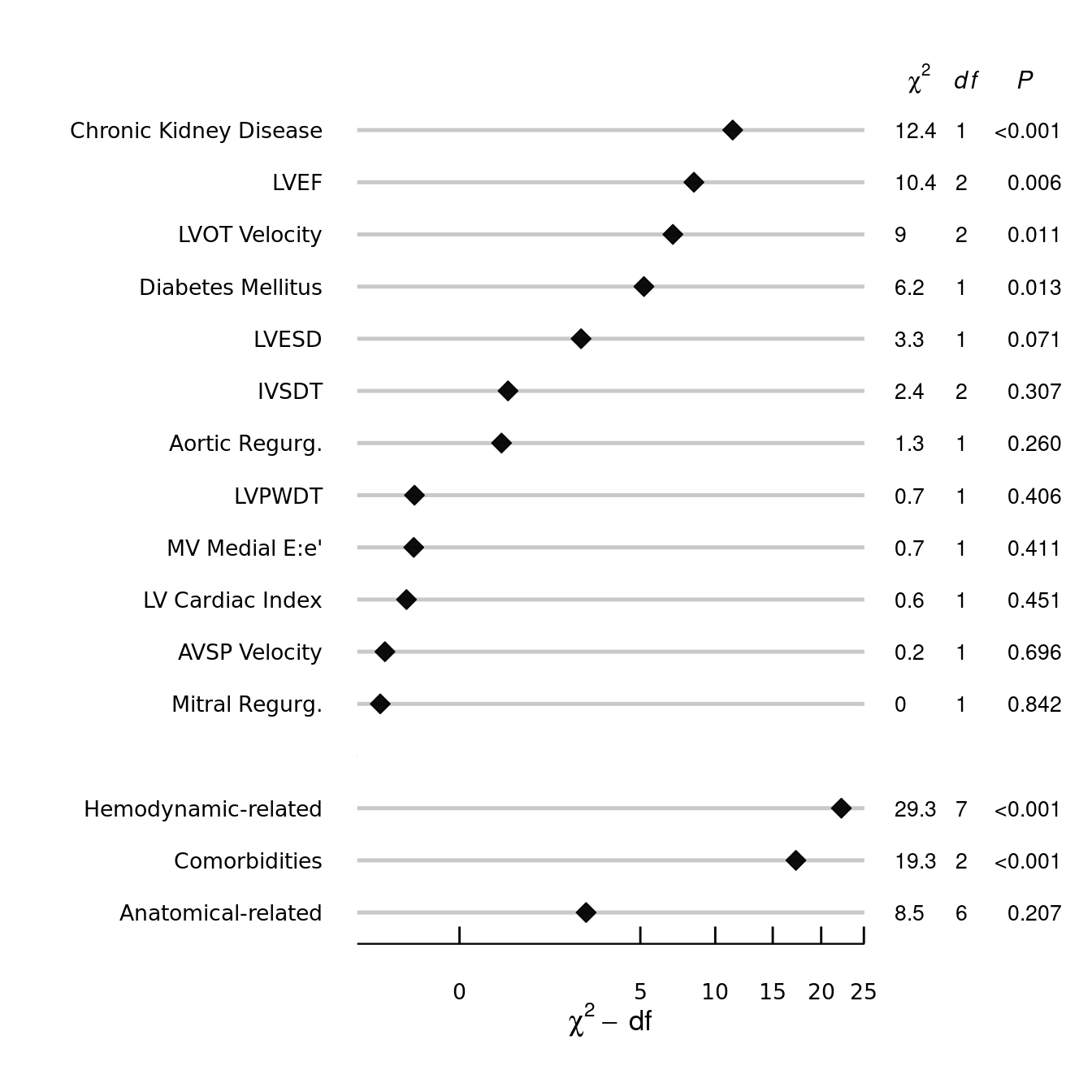 Supplemental Figure 3. Conditional versus Unconditional Logistic Regression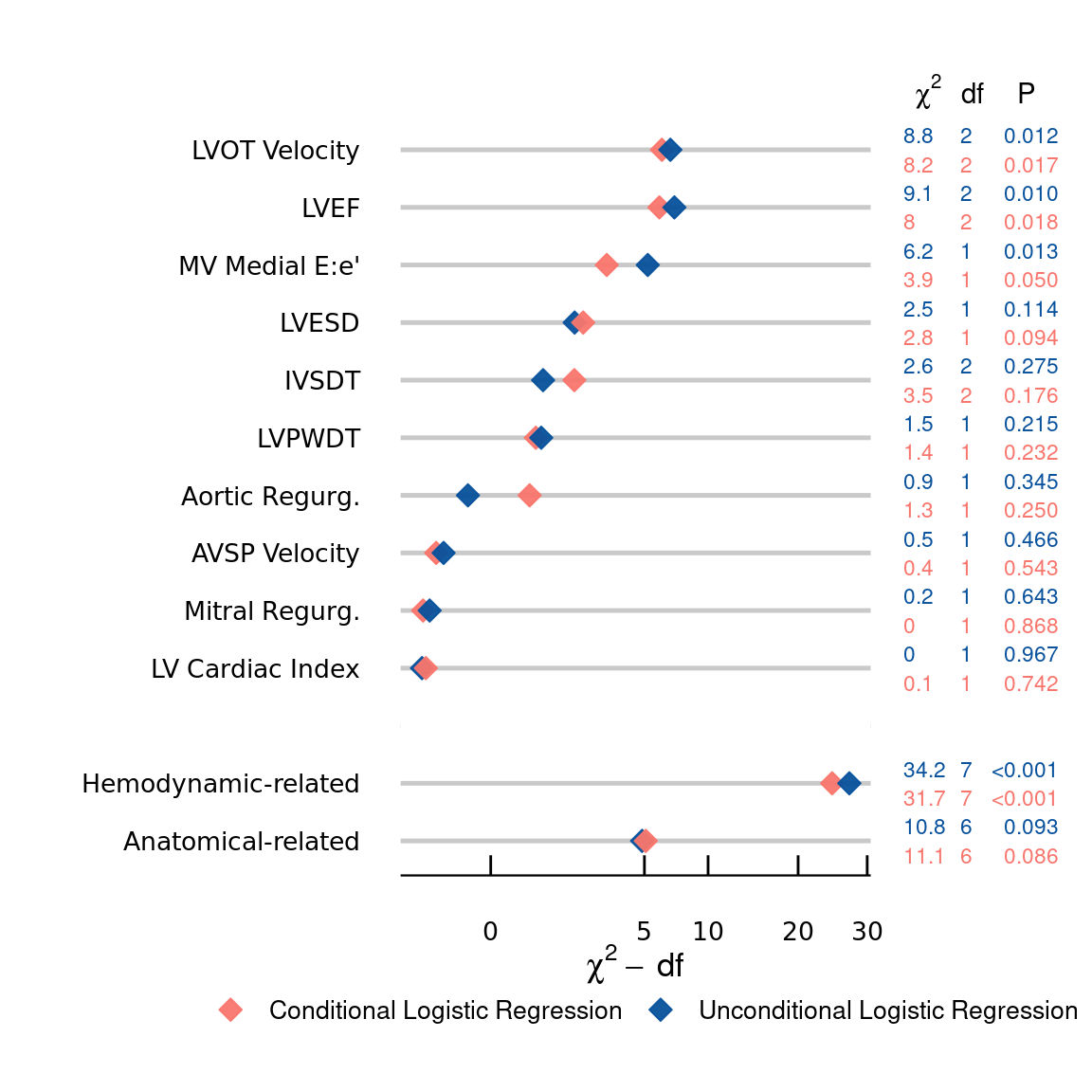 PtIVSDTLVESDEFLVPWDTAortic Regurg.Mitral Regurg.LVOT VelocityLV Cardiac IndexMedial E:e’AVSP VelocityPredicted
Risk95% Confidence Interval11032618Mild-SevereNone/Trivial1.23.26.71.229.5%14.7%-53.6%2833657Mild-SevereMild-Severe1.22.86.81.118.2%7.1%-42.1%31030629None/TrivialNone/Trivial1.13101.442.7%31.8%-55.5%49306310None/TrivialNone/Trivial1.13.58.21.437.1%25.2%-52.3%510316411None/TrivialNone/Trivial1.12.8101.552.3%39.5%-66.3%69286010Mild-SevereMild-Severe13.17.51.617.3%8.2%-34.4%7831589None/TrivialMild-Severe0.938.71.312.8%6.2%-25.5%81228578Mild-SevereNone/Trivial1.33.191.629.8%12.5%-60.9%91025559None/TrivialMild-Severe13.28.51.318.6%9.8%-33.6%1010295512None/TrivialMild-Severe1.138.61.436.3%19.3%-61.2%Predicted risk estimates and 95% CIs are stated in terms of the matched sample and therefore do not represent the risk of LS-NVE in the population.Predicted risk estimates and 95% CIs are stated in terms of the matched sample and therefore do not represent the risk of LS-NVE in the population.Predicted risk estimates and 95% CIs are stated in terms of the matched sample and therefore do not represent the risk of LS-NVE in the population.Predicted risk estimates and 95% CIs are stated in terms of the matched sample and therefore do not represent the risk of LS-NVE in the population.Predicted risk estimates and 95% CIs are stated in terms of the matched sample and therefore do not represent the risk of LS-NVE in the population.Predicted risk estimates and 95% CIs are stated in terms of the matched sample and therefore do not represent the risk of LS-NVE in the population.Predicted risk estimates and 95% CIs are stated in terms of the matched sample and therefore do not represent the risk of LS-NVE in the population.Predicted risk estimates and 95% CIs are stated in terms of the matched sample and therefore do not represent the risk of LS-NVE in the population.Predicted risk estimates and 95% CIs are stated in terms of the matched sample and therefore do not represent the risk of LS-NVE in the population.Predicted risk estimates and 95% CIs are stated in terms of the matched sample and therefore do not represent the risk of LS-NVE in the population.Predicted risk estimates and 95% CIs are stated in terms of the matched sample and therefore do not represent the risk of LS-NVE in the population.Predicted risk estimates and 95% CIs are stated in terms of the matched sample and therefore do not represent the risk of LS-NVE in the population.Predicted risk estimates and 95% CIs are stated in terms of the matched sample and therefore do not represent the risk of LS-NVE in the population.